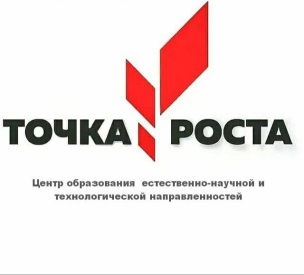 21 октября 2023 г.  члены кружка «Юный эколог»  (руководители Шустова Е.В. и Романюк Е.А.)  приняли участие  в    экологическом  субботнике. Была убрана территория  нашей школы от опавшей листвы, клумбы подготовлены к зимнему периоду.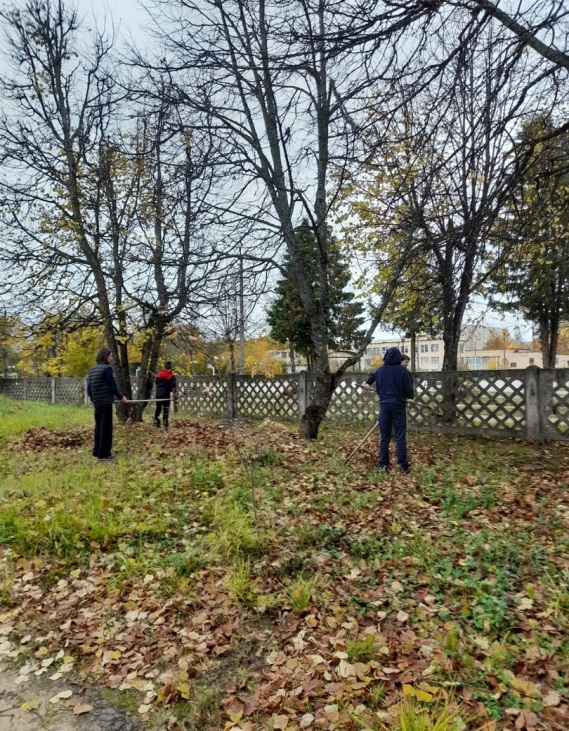 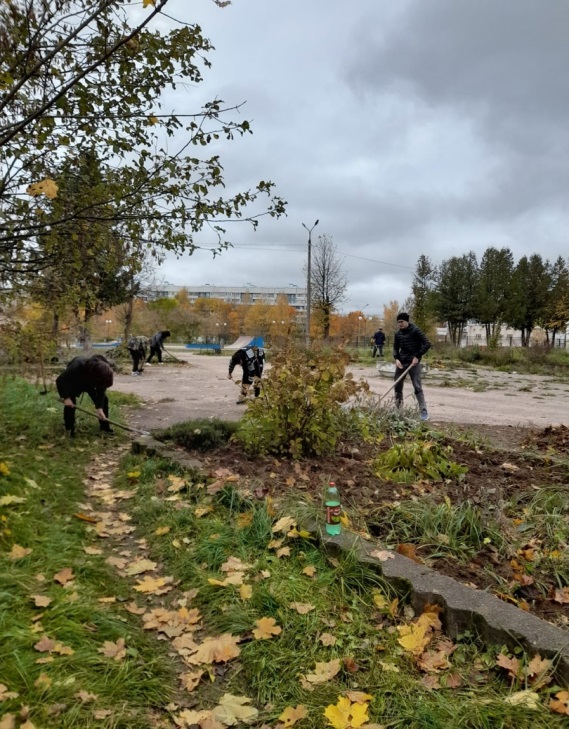 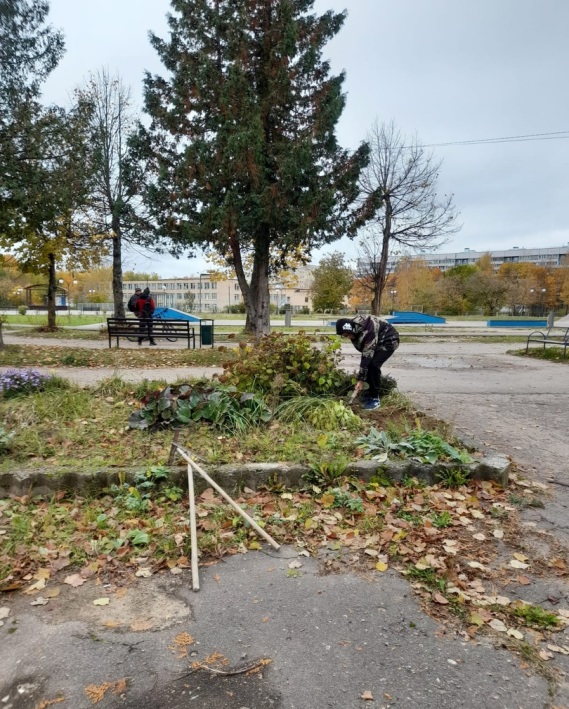 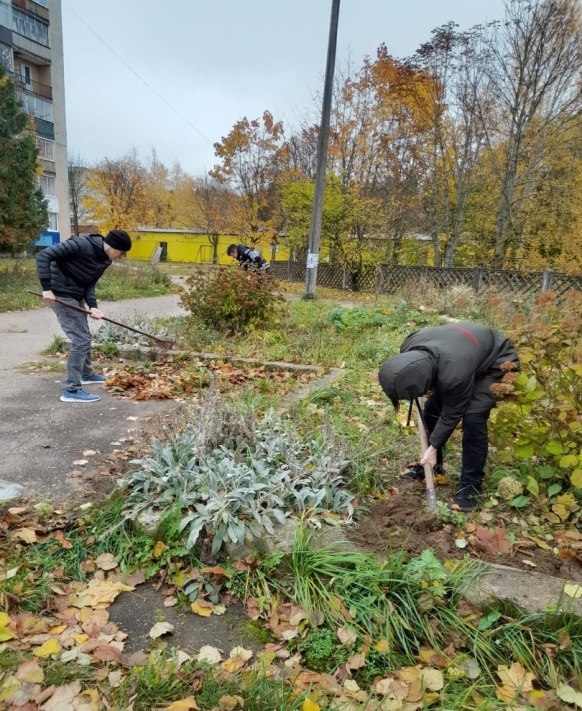 